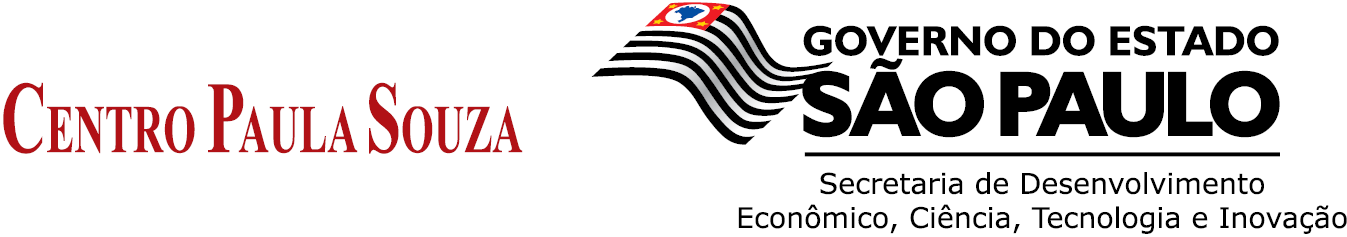 FICHA DE AVALIAÇÃO DO TCCAVALIAÇÃO DO TRABALHO DE CONCLUSÃO DE CURSO – TCC - ANO 2015ETEC: Jacinto Ferreira de SáAluno(a): xxxxxxxxMódulo: 1º (  )  2º (  )  3º ( X )  4º (  )                 Turma: únicaHabilitação Profissional de Técnico em xxxxxxProfessor Responsável: xxxxxxTema do Trabalho: xxxxxxxTrabalho Escrito (obrigatório): BAnálise (Considerando os critérios adotados): Tema pertinente buscando solucionar problema do contexto real, demonstrando basicamente o conhecimento dos saberes adquiridos durante o curso, trabalho individual, atende as normas estabelecidas para a formatação, demonstra compreensão geral do tema, apresenta informações básicas, pertinentes e pesquisas com abrangência suficientes. (descrever os critérios utilizados para cada trabalho)O Trabalho de Conclusão de Curso – TCC, submetido à avaliação docente, atendeu as exigências estabelecidas no Plano de Curso da Habilitação Profissional, correspondendo à carga horária suplementar de 120 horas a serem certificadas no Histórico Escolar.Assinatura do Professor Responsável: ________________________________                                      Data: 30/06/2015.De acordo,________________________________Assinatura e carimbo da DireçãoOurinhos, 03 de Julho de 2015. VALIDAÇÃO DO TRABALHO DE CONCLUSÃO DE CURSO – TCC – ANO 2015Trabalho de Conclusão de Curso – TCCAPRESENTAÇÃO ORALETEC: Jacinto Ferreira de SáAluno(a): xxxxxxxx      Módulo: 3º          Turma: únicaHabilitação Profissional de Técnico em xxxxxxProfessor Responsável: xxxxxxTema do Trabalho: xxxxxxxData da apresentação: 30/06/ 2015                   Horário: 19h20 ITENS A SEREM CONSIDERADOS NA APRECIAÇÃO DA EXPOSIÇÃOI. Tema; II. Atendimento às justificativas; III. Aplicabilidade no mercado atual e futuro; IV. Grau de inovação/originalidade;V. Domínio de conteúdo;VI. Embasamento teórico/científico; VII. Exposição oral PARECERES DA BANCA DE VALIDAÇÃO: Tema pertinente buscando solucionar problema do contexto real, demonstrando todos os conhecimento adquiridos durante o curso... (descrever os critérios importantes que foram apresentados, do material impresso até as expressões e posturas no momento da exposição oral).Lembrando que o trabalho que vai para a banca já estão provados pelo professor responsável pelo DTCC e a banca não atribui menção, apenas dá o parecer.VALIDAÇÃO DO TRABALHO DE CONCLUSÃO DE CURSO – TCC – ANO 2015Trabalho de Conclusão de Curso – TCC1) Nome: xxxxxxxxxxxxxxxxxxxxxxInstituição: Etec Jacinto Ferreira de Sá                         Cargo/Função: professor responsável pelo DTCCConsiderações:  importante preencherAssinatura: ______________________________________________ 2) Nome: _______________________________________________Instituição: ______________________________________________ Cargo/Função: ___________________________Considerações:  importante preencherAssinatura: ______________________________________________ 3) Nome: ________________________________________________Instituição: ______________________________________________ Cargo/Função: ___________________________Considerações:  importante preencherAssinatura: ______________________________________________Assinatura do Professor Responsável: ________________________________                                       Data: 30/06/2015